Dear Partners,Greetings from Caucasus University, Tbilisi, Georgia.We are pleased to invite you to join the first International Staff Training Week (ISTW) scheduled on 22-26 May, 2023 in Tbilisi, Georgia.The main purpose of this event is to widen and strengthen the cooperation with our partner institutions, to share experiences on internationalization, to facilitate networking and establishment of the new partnerships.CU international staff week is open for Administrative and Academic staff (for teaching purposes) of our Partner Higher Educational Institutions. During the staff week, participants will have unique opportunity to explore Georgian culture and history. The language of the staff week is English.To register for the staff week, please kindly fill out the APPLICATION FORM by March 15, 2023.Looking forward to welcoming you at CU!IR Team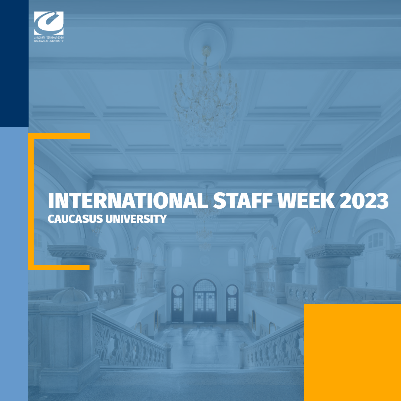 